Polo Tecnico e Professionale Turistico – Grafico – Economico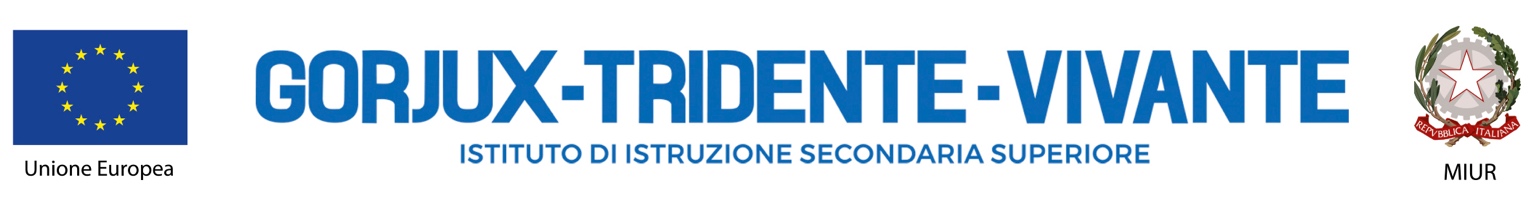 Direzione e Segreteria - SEDE GORJUX: Via Raffaele Bovio, s.n. - 70125 Bari – Tel./Fax: 0805461463 - 0805461506SEDE TRIDENTE: Viale Papa Giovanni XXIII, 59 - 70124 Bari - Tel. 0805574381 Fax 0805521551SEDE VIVANTE: Piazza Diaz, 10 – 70121 Bari – Tel.  0805540560 Fax 0805540965bais03700e@istruzione.it – bais03700e@pec.istruzione.it - www.istitutogorjuxtridentevivante.edu.it – Codice Fiscale 93062330720VERBALE N°VERBALE N°GRUPPO DI LAVORO:DATA  INCONTRO:COMPONENTI:COMPONENTI:PRESENTI:PRESENTI:PUNTI IN DISCUSSIONE:PUNTI IN DISCUSSIONE:DECISIONI:DECISIONI:FIRME:_______________________                    ______________________________________________   _______________________                _______________________    FIRME:_______________________                    ______________________________________________   _______________________                _______________________    